                                                                                                         فرم شماره (4)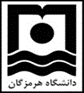 «تأییدیه کار با نرم افزار یا سامانه تخصصی»کارگروه ارتقاء رتبه اعضای غیر هیات علمی دانشگاه با سلام و احترام         به استحضار می رساند، شغل مورد تصدی اینجانب ...................... در واحد .............................. نیازمند تسلط به نرم افزار/سامانه تخصصی بوده به شرح زیر میباشد و اینجانب در شغل خود به آنها تسلط داشته و در انجام امورات محوله مورد استفاده قرار میدهم که امضای مدیر مستقیم مؤید این موضوع می باشد . لذا خواهشمند است نسبت به بررسی موضوع دستور اقدام لازم را مبذول فرمایید .توضیح : بررسی (نرم افزار/ سامانه) میباید ویژه کار تخصصی عضو بوده و به صورت عام در سایر واحدها مورد استفاده نباشد.متقاضی:امضاء و تاریخ:مدیر مستقیم:امضاء و تاریخ:ردیفعنوان کامل نرم افزار / سامانه تخصصیشرح موارد استفاده در شغلسامانهنرم افزار123